COLD PLAY RIO DE JANEIRO 11 de Octubre 2022INCLUYE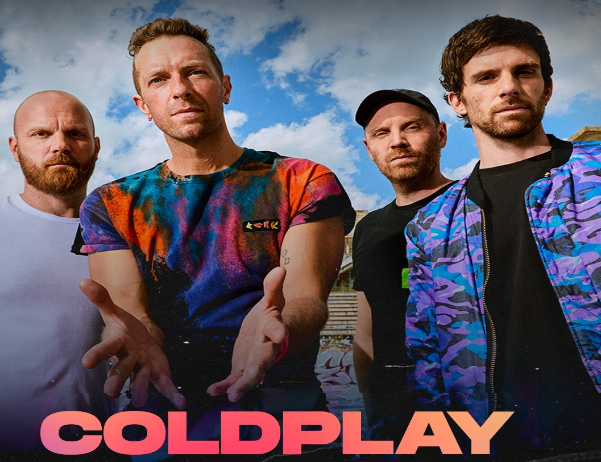 Transfer Aeropuerto GIG o SDU x Hotel en servicio compartido;02 noches de alojamiento con desayuno;01 entrada en Silla Oeste Superior al Concierto Coldplay;Transfer Hotel x Concierto Coldplay x Hotel en compartido;Transfer Hotel x Aeropuerto GIG o SDU en servicio compartido;Impuestos obligatoriosITINERARIO TENTATIVODía 01 Rio de Janeiro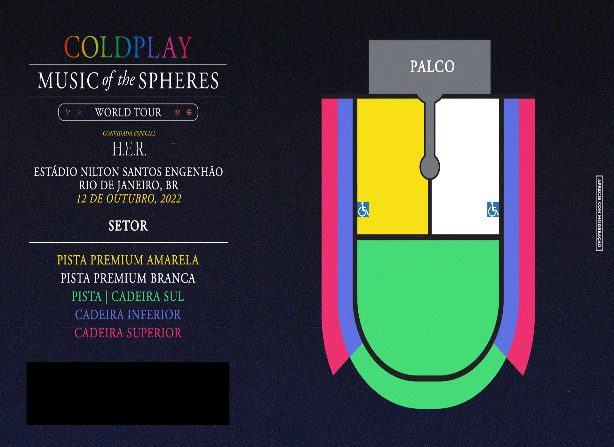 Recepcion en la salida del vuelo y traslado hasta el hotel escogido. Check-in y alojamiento. Tarde y noche libres para actividades personales.Día 02 Rio de JaneiroDesayuno. Tarde libre. A la hora previamente informada traslado desde el hotel hasta Estádio Engenhão para el concierto de Coldplay. Al final del concierto regreso al hotel.Día 03 Rio de Janeiro Desayuno. Check-out y traslado hasta el aeropuerto GIG o SDU.PRECIOS POR PERSONA EN DOLARES AMERICANOSPrecios y disponibilidad sujetos a cambio en el momento de la reserva.Consulta por ingresos en otros sectores.Precios válidos para mínimo 02 pasajeros viajando juntos.Adicional para 01 pasajero viajando solo: $us. 85.HOTELHABITACIÓNSIMPLEDOBLETRIPLEMajestic Rio PalaceStandard545484450Mirador RioStandard580502465Americas CopacabanaSuperior603513480Arena LemeSuperior725574543